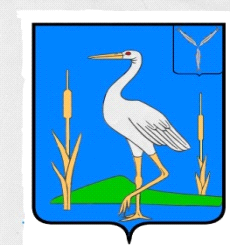 АДМИНИСТРАЦИЯБОЛЬШЕКАРАЙСКОГО МУНИЦИПАЛЬНОГО ОБРАЗОВАНИЯ РОМАНОВСКОГО МУНИЦИПАЛЬНОГО РАЙОНА  САРАТОВСКОЙ  ОБЛАСТИПОСТАНОВЛЕНИЕ№52От 14.12.2023гс. Большой КарайОб утверждении муниципальнойпрограммы«Содержание, проектирование и ремонт автомобильных дорогв муниципальном образовании»На основании Устава Большекарайского муниципального образования Романовского муниципального района Саратовской области администрация Большекарайского муниципального образования Романовского муниципального районаПОСТАНОВЛЯЕТ:       1. Утвердить  муниципальную программу «Содержание, проектирование и ремонт автомобильных дорог в муниципальном образовании» согласно приложению.Обнародовать данное постановление в установленном порядке.Настоящее постановление вступает в силу с 1 января 2024 года. Контроль за исполнением настоящего постановления оставляю за собой.Глава Большекарайскогомуниципального образования                                           Н.В.Соловьева	7. ЦЕЛЕВЫЕ ПОКАЗАТЕЛИ (ИНДИКАТОРЫ) МУНИЦИПАЛЬНОЙ ПРОГРАММЫ	Достижение цели  муниципальной программы будет обеспечено путем достижения следующих целевых показателей:- прирост протяженности сети автомобильных дорог общего пользования местного значения сельского  поселения области, соответствующих нормативным требованиям к транспортно-эксплуатационному состоянию в результате дорожной деятельности.	                                                                                                   Приложение к постановлению                                                                                                   Администрации Большекарайского муниципального образования                                                                                                    от 14.12. 2023года № 52ПАСПОРТмуниципальной программы«Содержание, проектирование и ремонт автомобильных дорог в муниципальном образовании»1.ОСНОВНЫЕ ТЕРМИНЫ И ОПРЕДЕЛЕНИЯ, ПРИМЕНЯЕМЫЕ В ПРОГРАММЕДорога  -  обустроенная или приспособленная и используемая  для движения   транспортных  средств  полоса  земли  либо   поверхность искусственного  сооружения.  Дорога  включает  в  себя   одну   или  несколько   проезжих   частей,  а   также      обочины   и  разделительные полосы при их наличии.Ремонт   автомобильных   дорог  -   это   комплекс   работ   по   восстановлению    транспортно- эксплуатационных    и    технических   характеристик  дорог  и  дорожных  сооружений,  улучшению  ровности  дорожных  покрытий, повышению прочности дорожных одежд и  земляного полотна,  восстановлению изношенных конструкций и деталей  дорожных сооружений  или их замене на более прочные и экономичные,  а  также работы по улучшению обустройства и благоустройства дорог. Содержание  дорог  -  это осуществляемый в течение  всего  года комплекс  работ  по  уходу  за дорогой,  дорожными  сооружениями  и полосой   отвода,  элементами  обстановки  дорог,   организации   и безопасности движения, а также работы по повышению сцепных  качеств    дорожных    покрытий,   предупреждению   появления   и   устранению деформаций  и  повреждений,  в  результате  которых  поддерживается транспортно-эксплуатационное  состояние  дороги  в  соответствии  с требованиями  ГОСТ  Р  50597-93  «Автомобильные  дороги  и   улицы.Требования  к эксплуатационному состоянию, допустимому по  условиям обеспечения безопасности дорожного движения».Дорожные    сооружения    -    это    сооружения,    являющиеся конструктивными   элементами   дороги:   искусственные   сооружения (мосты,  путепроводы,  эстакады, трубы, тоннели  и  др.),  защитные сооружения  (снегозащитные лесонасаждения, постоянные снегозащитные  заборы,  шумозащитные устройства, устройства для  защиты  дорог  от  снежных  лавин  и  обвалов  и  др.),  элементы  обустройства  дорог   (остановочные  и  посадочные площадки и павильоны  для  пассажиров,  площадки  отдыха,  специальные площадки для остановки  или  стоянки автомобилей и др.).Автобусный  маршрут  -  установленный  в  процессе  организации перевозок  путь  следования автобусов между  начальным  и  конечным  пунктами.Безопасность  дорожного движения - состояние данного  процесса, отражающее   степень  защищенности  его  участников   от   дорожно- транспортных происшествий и их последствий.Обеспечение  безопасности  дорожного движения  -  деятельность, направленная   на  предупреждение  причин  возникновения   дорожно-транспортных происшествий, снижение тяжести их последствий.Организация   дорожного  движения -  комплекс  организационно-правовых,       организационно-технических      мероприятий       и   распорядительных действий по управлению движением на дорогах.Муниципальный контроль – обеспечение соблюдения организациями независимо от их собственности, их руководителями, должностными лицами, индивидуальными предпринимателями, а также гражданами требований, установленных нормативно-правовыми актами.2. ОСНОВНЫЕ ПРОБЛЕМЫ   2.1. Проблема состояния дорожно-мостового хозяйства.Дорога и земляное полотно.Автомобильная  дорога, как любое другое инженерное  сооружение, рассчитана  на  определенный срок службы, в  течение  которого  она подвергается   различным   воздействиям   транспорта   и   погодно-климатических  факторов (влага, температура). В  результате  многих перегрузок  покрытия, износа и старения материалов, а иногда  и  не очень  высокого  изначального их качества  с  течением  времени  на покрытии  возникают всевозможные дефекты, деформации и  разрушения:шелушения, неровности, трещины, сколы, выбоины, ямы и т.п.По   состоянию   на  01.01.2022года в Большекарайском муниципальном образовании Романовского муниципального района Саратовской области расположены:улично- дорожной сети 52,7 км, автомобильные дороги с твердым покрытием- 2,6 км;. Для   поддержания   сети   автомобильных   дорог   на   уровне, обеспечивающем  нормальное  и  безопасное  транспортное  сообщение, необходимо   ежегодно  выполнять  работы  по   усилению   дорожного покрытия.  2.2. Проблема организации дорожного движенияНа   обеспечение   безопасности   движения   негативно   влияет перегрузка   транспортом  улично-дорожной   сети,  недостаточного инженерно-технического обустройства  улиц  и  дорог,неудовлетворительного  состояния  их  дорожного  покрытия,  низкого качества восстановительного ремонта.В  настоящее  время  все больше и больше  обостряется  проблема  организации  дорожного движения. Отсутствует  программа  целенаправленных  действий   по совершенствованию организации уличного движения.       3. ЦЕЛЬ И ЗАДАЧИ ПРОГРАММЫЦелью  программы является обеспечение нормального и безопасного транспортного    сообщения   по   автомобильным   дорогам Большекарайского муниципального образования Романовского муниципального района Саратовской области и  дальнейшее   развитие   сети    автомобильных дорог.Для  достижения  указанных  целей необходимо  решить  следующие задачи:       1. Содержать существующую сеть автомобильных дорог в состоянии, обеспечивающем нормальное и безопасное транспортное сообщение,  для   чего требуется:       - выполнить ремонт автомобильных дорог в Большекарайском муниципальном образовании Романовского муниципального района Саратовской области.4. КОМПЛЕКС МЕРОПРИЯТИЙ ПО УЛУЧШЕНИЮ УСЛОВИЙ ДВИЖЕНИЯ ТРАНСПОРТА И ПЕШЕХОДОВ И СОСТОЯНИЯ ДОРОЖНОГО ХОЗЯЙСТВА5. СОЦИАЛЬНО-ЭКОНОМИЧЕСКИЕ РЕЗУЛЬТАТЫРЕАЛИЗАЦИИ ПРОГРАММЫРеализация  программы  позволит  сохранить  существующую   сеть автомобильных   дорог   в  состоянии,  обеспечивающем   потребности  пользователей   дорог   в  нормальном  и  безопасном   транспортном  сообщении.6. СРОКИ РЕАЛИЗАЦИИ ПРОГРАММЫПрограмма  реализуется в течение 3-х лет.  Реализация мероприятий  программы обеспечивается подрядными  организациями  на договорной основе.       Сроки   выполнения  мероприятий  программы  и  качество   работ  контролируются  Администрация Большекарайского муниципального образования.  